A DARBNESPĒJAS LAPAS IZRAKSTĪŠANA DARBA ŅĒMĒJAM AR CĒLONI “CITS CĒLONIS”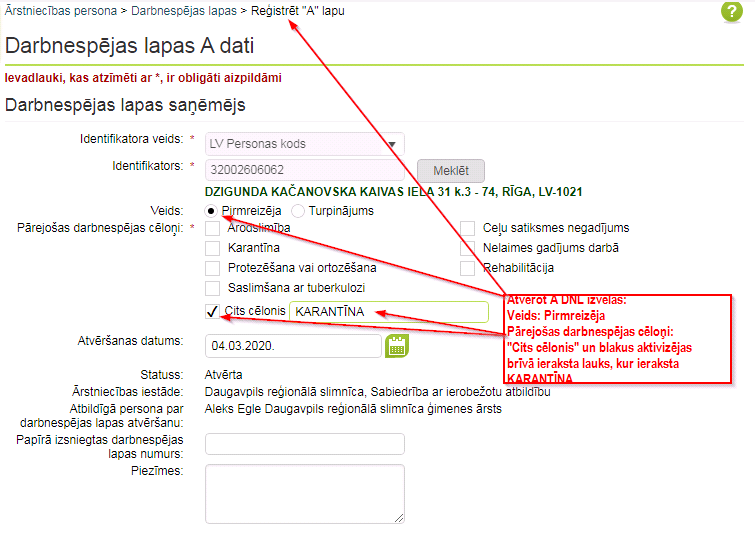 B DARBNESPĒJAS LAPA KĀ TURPINĀJUMS A DARBNESPĒJAS LAPAI AR CĒLONI “CITS CĒLONIS”: 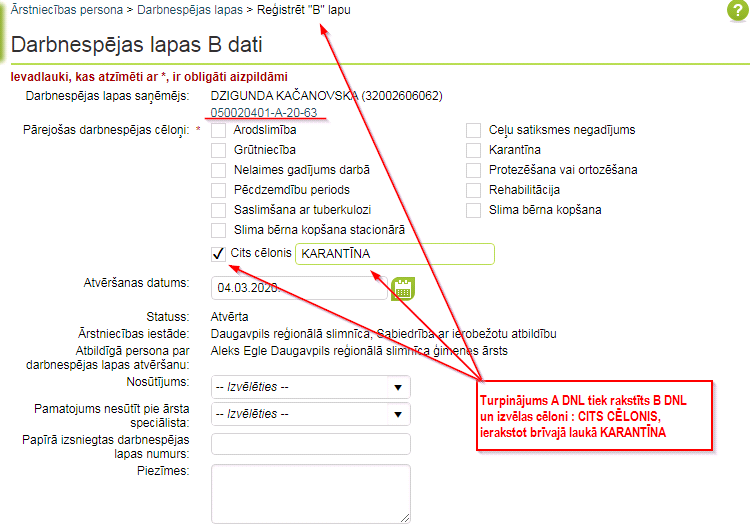 A DARBNESPĒJAS LAPAS IZRAKSTĪŠANA DARBA ŅĒMĒJAM AR CĒLONI “NELAIMES GADĪJUMS DARBĀ”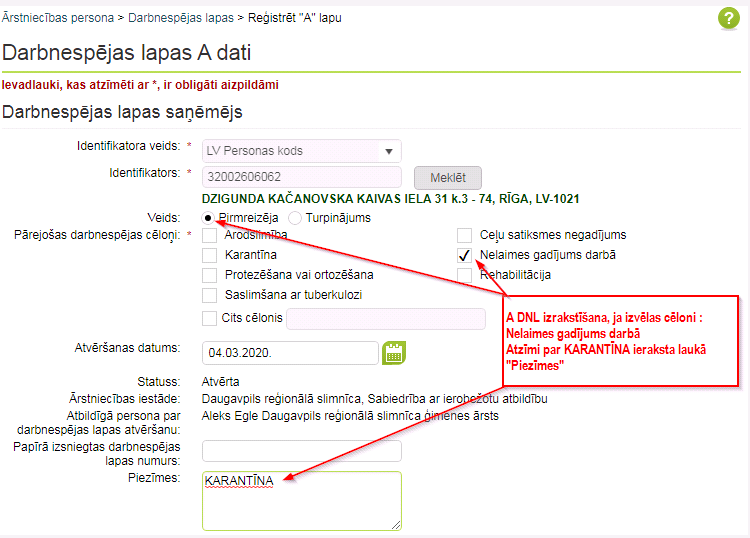 B DARBNESPĒJAS LAPA KĀ TURPINĀJUMS A DARBNESPĒJAS LAPAI AR CĒLONI “NELAIMES GADĪJUMS DARBĀ”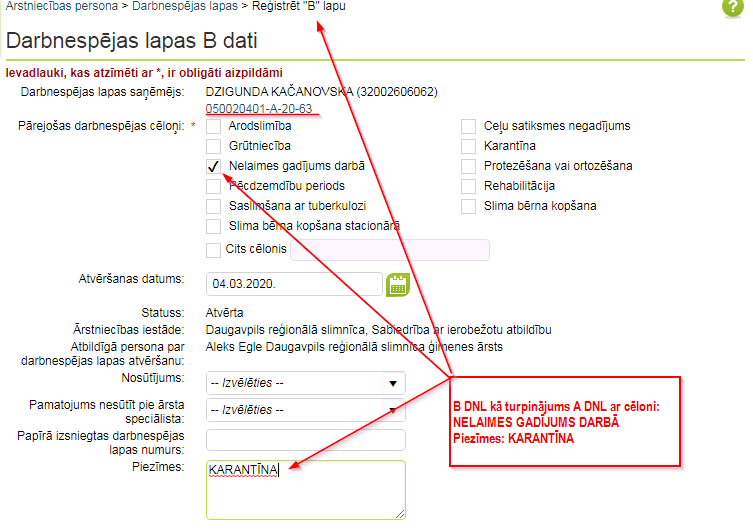 B DNL IZRAKSTĪŠANA SLIMA BĒRNA KOPŠANAI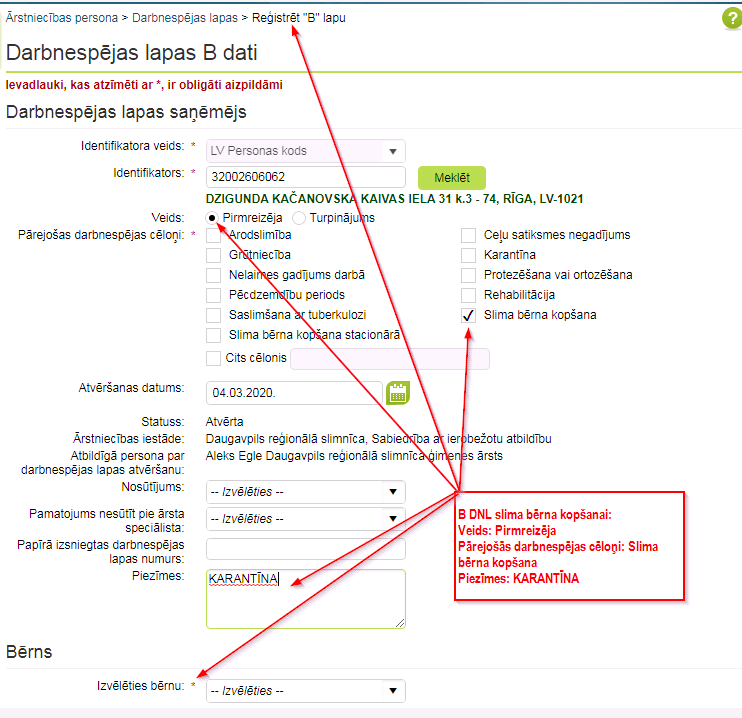 